РОССИЙСКАЯ ФЕДЕРАЦИЯСОВЕТ  ДЕПУТАТОВ СЕЛЬСКОГО  ПОСЕЛЕНИЯ                          ВЕРХНЕМАТРЕНСКИЙ  СЕЛЬСОВЕТДобринского  муниципального  района Липецкой области                                                         31 - сессия  V-созыва  РЕШЕНИЕ09.11.2017г.                                     с. Верхняя Матренка                            № 83-рсО внесении изменений в Положение «О пенсионном обеспечении выборного должностного лица местного самоуправления и муниципальных служащих сельского поселения Верхнематренский сельсовет Добринского муниципального района».	Рассмотрев предоставленный администрацией сельского поселения Верхнематренский сельсовет проект изменений в Положение о пенсионном обеспечении выборного должностного лица местного самоуправления и муниципальных служащих сельского поселения Верхнематренский сельсовет Добринского муниципального района, в соответствии со статьей 5 Закона Липецкой области от 07.06.2016 года N 537-ОЗ "О гарантиях осуществления полномочий выборного должностного лица местного самоуправления Липецкой области, статьей 1 Закона Липецкой области от 19 июня 2017 года N 80-ОЗ "О внесении изменений в Закон Липецкой области "О правовом регулировании вопросов муниципальной службы Липецкой области", руководствуясь ст.13 Устава сельского поселения Верхнематренский сельсовет Добринского муниципального района , учитывая решение постоянной комиссии по правовым вопросам, местному самоуправлению, работе с депутатами и по делам семьи, детства, молодежи, Совет депутатов сельского поселения Верхнематренский сельсоветРЕШИЛ:1.Принять изменения в Положение о пенсионном обеспечении                    выборного должностного лица местного самоуправления и муниципальных служащих сельского поселения Верхнематренский сельсовет                     Добринского муниципального района (принятого решением Совета депутатов сельского поселения Верхнематренский сельсовет от 21.12.2016г. № 55-рс).                                                             2.Направить указанный нормативный правовой акт главе сельского поселения Верхнематренский сельсовет для подписания и официального обнародования.                      3. Настоящее решение вступает в силу со дня его официального обнародованияПредседатель Совета  депутатов                                                                                                               сельского поселения                                                                                                                       Верхнематренский сельсовет                                                  Н.В.ЖаворонковаПринятырешением Совета депутатовсельского поселения                                                                                                                             Верхнематренский сельсовет                                                                                                                                     от 09.11.2017г. № 83-рсИзмененияв Положение о пенсионном обеспечении выборного должностного лица местного самоуправления и муниципальных служащих сельского поселения Верхнематренский сельсовет Добринского муниципального района Внести в Положение о пенсионном обеспечении выборного должностного лица местного самоуправления и муниципальных служащих  сельского поселения Верхнематренский сельсовет Добринского муниципального района, принятого решением Совета депутатов сельского поселения Верхнематренский сельсовет от 21.12.2016г. № 55-рс, следующие изменения:в статье 4:а) в части второй слова «ежемесячная надбавка к должностному окладу за классный чин» заменить словами «оклад за классный чин»;статью 8 изложить в следующей редакции:Индексация пенсионных выплат муниципальным служащим осуществляется на основании решения Совета депутатов Добринского муниципального района Липецкой области о бюджете на очередной финансовый год и плановый период.В случае централизованного повышения денежного содержания муниципальных служащих индексация пенсионных выплат осуществляется:при централизованном повышении должностных окладов - на индекс повышения должностных окладов, а при централизованном дифференцированном повышении должностных окладов - на средневзвешенный индекс повышения должностных окладов, утверждаемый решением Совета депутатов Добринского муниципального района Липецкой области о бюджете на очередной финансовый год и плановый период;при централизованном повышении иных денежных выплат, входящих в соответствии с законодательством области в состав денежного содержания лиц, замещающих должности муниципальной службы, - на средневзвешенный индекс повышения одной или нескольких таких выплат, утверждаемый решением Совета депутатов Добринского муниципального района Липецкой области о бюджете на очередной финансовый год и плановый период.3. в приложении 2 к Положениюо пенсионном обеспечении выборного должностного лица местного самоуправления и муниципальных служащих сельского поселения Верхнематренский сельсовет Добринского муниципального района в таблице во втором пункте части II слова «ежемесячная надбавка к должностному окладу за классный чин» заменить словами «оклад за классный чин».Глава сельского поселенияВерхнематренский сельсовет                                               Н.В.Жаворонкова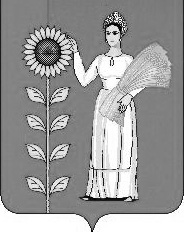 